Сумська міська рада VIIІ СКЛИКАННЯ ІX СЕСІЯРІШЕННЯЗ метою вчасного та безоплатного забезпечення хворих на рідкісні (орфанні) захворювання лікарськими засобами та харчовими продуктами для спеціального дієтичного споживання, керуючись статтею 25 Закону України «Про місцеве самоврядування в Україні», Сумська міська радаВИРІШИЛА:1. Затвердити звернення до Міністерства охорони здоров’я України щодо покращення забезпечення хворих на рідкісні (орфанні) захворювання лікарськими засобами та харчовими продуктами для спеціального дієтичного споживання (додається). 2. Доручити Сумському міському голові (Лисенко О.М.) невідкладно направити Міністерству охорони здоров’я України звернення щодо покращення забезпечення хворих на рідкісні (орфанні) захворювання лікарськими засобами та харчовими продуктами для спеціального дієтичного споживання. 3. Організацію виконання даного рішення покласти на заступника міського голови з питань діяльності виконавчих органів ради Іщенко Т.Д. Сумський міський голова				                		О.М. ЛисенкоВиконавець:  Чумаченко О.Ю.___________________________       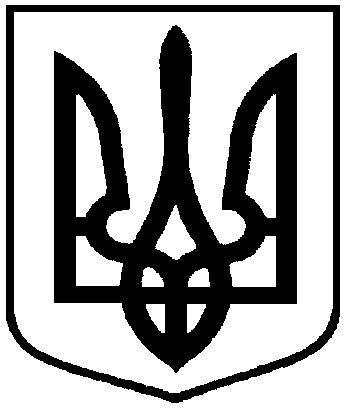 від 23 липня 2021 року   № 1551 - МРм. СумиПро звернення до Міністерства охорони здоров’я України щодо забезпечення хворих на рідкісні (орфанні) захворювання лікарськими засобами та харчовими продуктами для спеціального дієтичного споживання